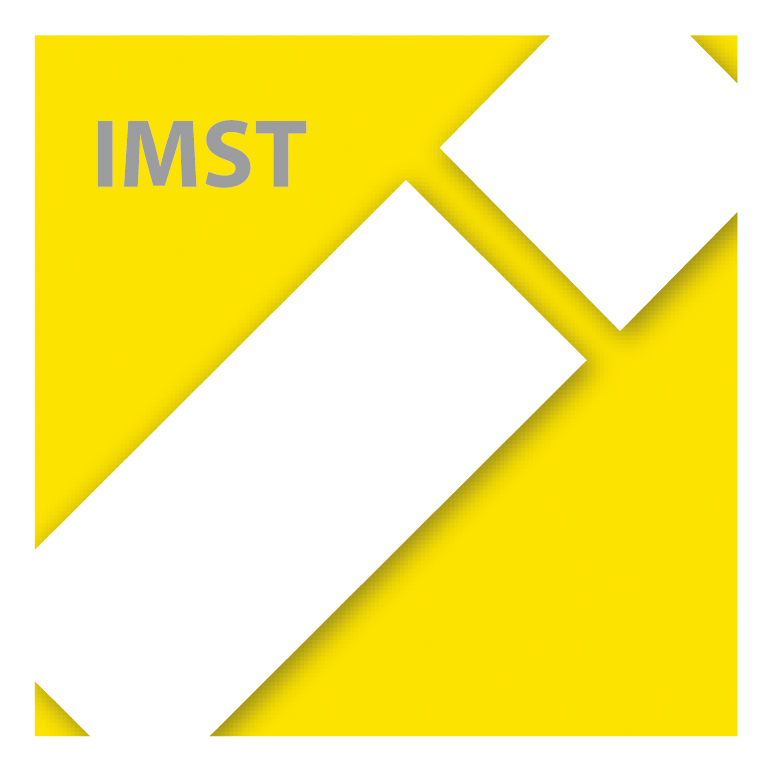 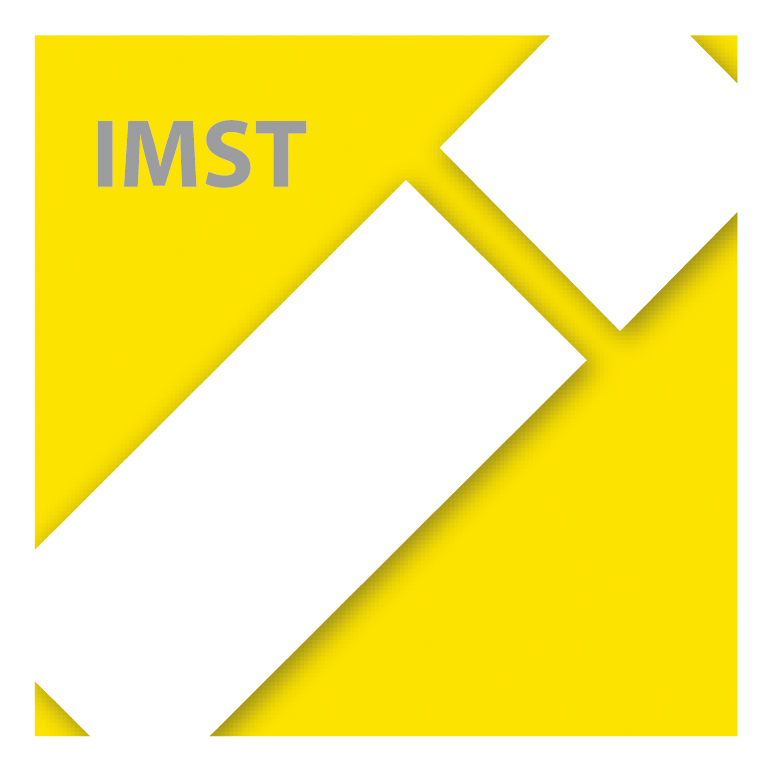 Bitte hier den Titel ihrer Arbeit eingebenID ###Projekt-ID eingebenProjektberichtProjektkoordinator/inVorname & Zuname aller Projektmitarbeiter/-innenInstitution(en)Ort, Juli 2016Inhaltsverzeichnis Bitte mit rechter Maustaste Felder aktualisieren!1	Allgemeine Daten	41.1	Daten zum Projekt	41.2	Kontaktdaten	52	Ausgangssituation	53	Ziele des Projekts	54	Module des Projekts	75	Projektverlauf	76	Schwierigkeiten	77	Aus fachdidaktischer Sicht – Wirkungen von IMST	78	Aspekte von Gender und diversity	79	Evaluation und Reflexion	810	Outcome	811	Empfehlungen	812	Verbreitung	813	Literaturverzeichnis	9AbstractErstellen Sie eine deutschsprachige, leicht verständliche Zusammenfassung mit ca. 500 Zeichen (!), die als selbstständiger Text, beispielsweise auch in einem Flyer, abgedruckt werden kann.Text, Text, TextErklärung zum Urheberrecht"Ich erkläre, dass ich die vorliegende Arbeit (= jede digitale Information, z. B. Texte, Bilder, Audio- und Video-Dateien, PDFs etc.) selbstständig angefertigt und die mit ihr unmittelbar verbundenen Tätigkeiten selbst erbracht habe. Alle ausgedruckten, ungedruckten oder dem Internet im Wortlaut oder im wesentlichen Inhalt übernommenen Formulierungen und Konzepte sind zitiert und durch Fußnoten bzw. durch andere genaue Quellenangaben gekennzeichnet. Ich bin mir bewusst, dass eine falsche Erklärung rechtliche Folgen haben wird. Diese Erklärung gilt auch für die Kurzfassung dieses Berichts sowie für eventuell vorhandene Anhänge."Allgemeine DatenÜbernehmen und ergänzen Sie die Daten aus dem Projektdatenblatt zum Herbstworkshop und Zwischenbericht.Daten zum ProjektKontaktdaten AusgangssituationSkizzieren Sie kurz, welche Ausgangssituation an Ihrer Schule bzw. in Ihrem Unterricht am Projektbeginn vorhanden war. Welche Erfahrungen und Vorarbeiten brachten Sie in das Projekt ein? Schließen Sie an ein Vorgängerprojekt an?Text, Text, TextZiele des ProjektsWelche Ziele verfolgt das Projekt? Wie soll sich Ihr Unterricht ändern? Was wollen Sie für sich persönlich erreichen? Listen Sie wenige konkrete Ziele schlagwortartig auf, wie Sie sie beim Herbstworkshop festgelegt haben. Nummerieren Sie diese durch. Konzentrieren Sie sich auf einige dieser neun Zielbereiche; D. h. nicht alle Zielebenen von IMST müssen in Ihrem Projekt angesprochen werden.Übernehmen und ergänzen Sie die Daten aus Ihrer Arbeit beim Herbstworkshop und Zwischenbericht. Module des ProjektsGliedern Sie Ihren Projektablauf in „Module“ (d. s. in sich mehr oder weniger abgeschlossene Projektteile). Die Anzahl sollte überschaubar sein (max. fünf bis sieben).Geben Sie bitte den Modulen einen Titel.Nummerieren Sie diese durch.Beschreiben Sie kurz, was der Inhalt der einzelnen Module ist. Welche Unterrichtsinhalte sind jeweils betroffen? Welche Aktivitäten setzen sie in diesem Modul? Liegt am Ende eines Moduls ein Ergebnis („Outcome“) vor? Text, Text, TextProjektverlaufStellen Sie die Module in einer Zeitleiste (d. i. beispielsweise eine Tabelle, gegliedert nach Monaten) dar. Es reicht auf die Modulnummern bzw. –namen zu verweisen.TabelleSchwierigkeitenWelche Schwierigkeiten bestanden im Laufe des Jahres? Wie konnten Sie gelöst werden? Welche waren unlösbar oder systemimmanent?Text, Text, TextAus fachdidaktischer Sicht – Wirkungen von IMSTWelcher fachdidaktische Aspekt wird in Ihrem Projekt angesprochen? Ideen können Sie sich vom fachdidaktischen Fragenbogen holen, wie er auf der Plattform (Bereich Informationen und Vorlagen) steht. Greifen Sie aus ihm eine oder zwei Aspekte für den Projektbericht heraus.Text, Text, TextAspekte von Gender und diversityWelche geschlechtsspezifischen Beobachtungen, welche geschlechtssensiblen Aktivitäten oder welche Themen, die Geschlechtszuschreibungen betreffen, wurden in Ihrem Projekt gemacht bzw. angesprochen?Welche Beobachtungen und Aktivitäten, die die Heterogenität Ihrer Schüler/-innen betreffen,  konnten Sie machen?Konnten Sie diesbezüglich während des Projektjahres spezifische Aktivitäten oder Interventionen setzen?Text, Text, TextEvaluation und Reflexion Werfen Sie einen Blick zurück auf Ihre Projektziele, die Sie am Beginn festlegten. Was konnten Sie erreichen? Was konnte nicht erreicht werden?Wie hat sich – Ihrer Meinung nach - Ihr Unterricht verändert? Welche Methoden und Arbeitsschritte wandten Sie zur Selbstevaluierung an?Wie hat sich Ihr Unterricht in den Augen der Schüler/-innen, Kollegen/-innen, Schulleitung u. a. verändert? Welche Methoden und Arbeitsschritte wandten Sie bei der Fremdevaluierung an?Text, Text, TextOutcomeWelche Produkte (Arbeitsblätter, Anleitungsblätter, Softwareübersichten, Good-Practice-Beispiele, Unterrichtsmaterialien, Berichte, Informationsblätter etc.) liegen am Projektende vor? Was können Sie dann anderen Lehrern/-innen an Ihrer Schule oder für ähnliche Unterrichtssituationen konkret weiter geben?  - Bitte geben Sie hier exemplarische Ausschnitte und eine Auflistung an; im Anhang des Projektberichtes ist Platz für die konkreten Ergebnisse.Text, Text, Text  EmpfehlungenWelche Empfehlungen können Sie aus Ihrem Projekt für andere Lehrer/-innen und Schulen zusammenfassen? Text, Text, TextVerbreitungWelche Präsentationen konnten Sie schulintern und außerhalb der Schule machen? Konnten Sie eine Publikation in einer Zeitung oder Zeitschrift unterbringen? Listen Sie diesbezügliche Aktivitäten auf. Geben Sie gegebenenfalls einen Scan in den Beilagen an; in diesem Fall sollte an dieser Stelle auch der Dateiname genannt sein.Kreuzen Sie bitte abschließend an, welche der folgenden Verbreitungsmöglichkeiten für Sie im kommenden Schuljahr prinzipiell in Frage kämen. Wir melden uns im Bedarfsfall bei Ihnen.Text, Text, Text□  E-Lecture	□  Lehrerfortbildung/Schilf	□  IMST-Tag (März)	□  Startup bei der IMST-Tagung (Sept.)
□  E-Education-Tagung	 □  E-Learning-Didaktik-Tagung	□  KidZ-Symposium	□  E-Learning meets Learndesign
□  eLSA-Netzwerk	□  ELC-Netzwerk		□  ENIS-Netzwerk	□  KidZ-NetzwerkLiteraturverzeichnisWelche Literatur und sonstige Quellen haben Sie verwendet?Text, Text, TextBeilageListen Sie hier vorliegende Produkte („Outcome“ – z. B. Unterrichtsmaterial, Zeitungs- oder Zeitschriftenartikel, schriftliche Reflexionen, Empfehlungen, Auszüge aus dem Projekttagebuch etc.) auf. Nennen Sie den Dateinamen (ohne Link!). Geben Sie diese in einer extra Datei gemeinsam mit diesem Bericht auf der Plattform ab. Wenn Sie mehr als fünf Beilagen hinzufügen möchten, fassen Sie diese bitte in ZIP-Dateien zusammen. Eine Übersicht muss erkennen lassen, welche Dateien in den ZIP-Dateien zu erwarten sind.Text, Text, TextProjekt-IDProjekttitel 
(= Titel im Antrag)ev. neuer Projekttitel
(im Laufe des Jahres)Kurztitelev. Web-AdresseProjektkoordinatorIn und SchuleWeitere beteiligte LehrerInnen und SchulenFalls Lehrende nicht direkt mit Schülern/-innen arbeiten, dann bitte mit * nach dem Familiennamen kennzeichnen.SchultypBitte ankreuzen, falls zutreffend.□	eLSA-Schule	□	ELC-Schule	□	ENIS-Schule	□	KidZ-Schule□	IT@VS	□	Ökolog	□	Pilgrim□	eLSA-Schule	□	ELC-Schule	□	ENIS-Schule	□	KidZ-Schule□	IT@VS	□	Ökolog	□	PilgrimBeteiligte Klassen
(tatsächliche Zahlen zum Schuljahresbeginn; bitte jede Klasse separat angeben.)Ende des UnterrichtsjahresBeteiligung an der zentralen IMST-ForschungIn der VS entfällt die S/S-Befragung.Lehrerbefragung: 	□  online	□  auf Papier.Schülerbefragung: 	□  online	□  auf Papier.Lehrerbefragung: 	□  online	□  auf Papier.Schülerbefragung: 	□  online	□  auf Papier.Beteiligte FächerAngesprochene UnterrichtsthemenWeitere Schlagworte(z. B. methodischer oder fachdidaktischer Art) für die Publikation im IMST-Wiki; vgl. Liste auf der PlattformBeteiligte Schule(n) - jeweils
- Name- Post-Adresse- Web-Adresse- Schulkennziffer- Name des/der Direktors/inKontaktperson
- Name- E-Mail-Adresse- Post-Adresse 
(Privat oder Schule)- Telefonnummer (Schule)- Telefonnummer (Privat!)Bitte ankreuzen, falls zutreffend.□ 	Ich bin einverstanden, dass die Privat-Telefonnummer auch im Projektbericht veröffentlicht wird.- Schule / Stammanstalt,
falls sie von der beteiligten Schule abweicht oder nicht eindeutig ist.Ziele auf SchülerInnen-EbeneEinstellung Text, Text, TextHaltungen, Emotionen„Kompetenz“Text, Text, TextMind. eine fachliche Kompetenz

 – mehr als Anforderungsbereich 1 („Reproduktion“)HandlungenText, Text, TextHandlungsentscheidungen der SchülerInnen, wie z. B.  Schulwahl, Unterrichtsfachwahl, Berufs- und Studienwahl, VWA-ThemaZiele auf LehrerInnen-EbeneEinstellungText, Text, TextHaltungen, Emotionen„Kompetenz“Text, Text, TextFachliche. fachdidaktische, pädagogische, methodische KompetenzHandlungText, Text, TextHandlungsentscheidungen des Lehrers / der Lehrerin in der Unterrichtsgestaltung oder Schulentwicklung (Methodenwahl oder Angebot von Fächern, Schwerpunktsetzungen etc.)VerbreitunglokalText, Text, TextAn der Schule(Information, Reflexion der Ergebnisse oder Diskussion der Auswirkungen an der Schule oder in der Fachgruppe)regionalText, Text, TextRegional(Verbreitung der Ergebnisse in der Gemeinde, der Region oder im Bundesland)überregionalText, Text, TextÜberregionalVerbreitung der Ergebnisse national, international oder im Web)Hinweise zur Angabe von BelegenBitte in der Endausfertigung löschen.Kurzzitate im Text werden folgendermaßen angegeben: (Nachname & Nachname, Jahr, S. x)Zur Angabe im Literaturverzeichnis wird der europäische APA-Style (American Psychological Association) angewandt: NAME, Vorname (Erscheinungsjahr).Titel. Verlagsort: Verlag.Vornamen werden ausgeschrieben. Der Titel der Zeitschrift bzw. des Buches, d. h. der selbstständigen Veröffentlichung, wird kursiv geschrieben. Es wird immer nur ein Ort angegeben. „Hrsg.“ und „S.“ sowie das Datum bei der Internetabfrage werden immer in der Sprache der Publikation angegeben [engl.: „Eds.“, „pp.“, „2008-01-01“] Artikel in Zeitschrift
Nachname, Vorname, Nachname, Vorname & Nachname, Vorname (Jahr). Titel des Artikels. Titel der Zeitschrift, Jahrgang (Heftnummer), Seite-Seite.Buch
Nachname, Vorname (Jahr). Titel des Buches. Ort: Verlag.Beitrag in Sammelband
Nachname, Vorname & Nachname, Vorname (Jahr). Titel des Beitrags. In: Vorname Nachname & Vorname Nachname (Hrsg.), Titel des Buches (S. x-y). Ort: Verlag. Web
Nachname, Vorname (Jahr). Titel. Online unter http://www.xy.at [01.01.2008].BeispieleACKERL, Bernhard, LANG, Christof & SCHERZ, Hermann (2001). Fächerübergreifender Unterricht mit experimentellem Schwerpunkt am Beispiel NWL BG/BRG Leibnitz. MS Pilotprojekt IMST² 2000/01.
http://imst2.uni-klu.ac.at/innovationen/ [31.3.2005].ALTRICHTER,Herbert & POSCH, Peter (1998). Lehrer erforschen ihren Unterricht. Eine Einführung in die Methoden der Aktionsforschung. Dritte erw. Aufl. Bad Heilbrunn: Klinkhardt.KÜHNELT, Helmut (2002). Physikalische Grundbildung – eine Annäherung in Beispielen. In: Konrad Krainer, Willibald Dörfler, Helga Jungwirt, Helmut Kühnelt, Franz Rauch, Thomas Stern (Hsrg.), Lernen im Aufbruch: Mathematik und Naturwissenschaften. Pilotprojekt IMST² (S.88-94). Innsbruck, Wien, München, Bozen: StudienVerlag. 